JonggiversHeeey allerleukste jonggivers! Hopelijk hebben jullie evenveel zin in het nieuwe scoutsjaar als jullie leiding, want wij kijken er alvast super hard naar uit!!! Zijn jullie klaar voor nog een jaar vol toffe vergaderingen??? Wij hopen jullie met zoveel mogelijk elke zondag te zien :)))
Zondag  08/10: Stadsspel
Vandaag trekken we het bruisende Leuven in! Het stadhuis, de Oude Markt, Fonske,… jullie zullen het allemaal zien. Wees maar niet bang om foto’s te trekken, mensen aan te spreken en uiteraard opdrachtjes uit te voeren, want vandaag spelen we een groot stadsspel! Jullie worden verwacht van 14u-18u aan de lokalen. Vergeet ook zeker niet dat vanavond inschrijvingsavond is!!!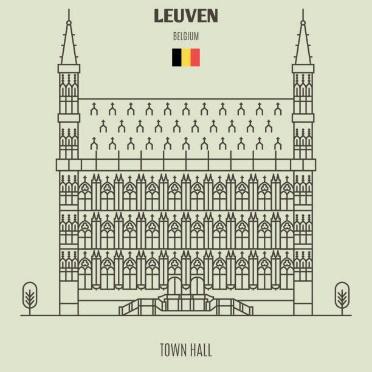 Zondag 15/10: Géééf acht!
Marcheren, parcours, camoufleren, … Het hoort er allemaal bij. Jonggiverkes zet jullie schrap want vandaag worden jullie getraind tot echte soldaat. Het zal geen lachertje worden maar wel gigantisch leuk! Zijn jullie er klaar voor? Dan zien jullie generaals jullie graag van 14u-18u aan de lokalen.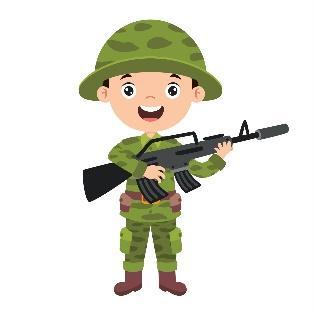 Zondag 22/10: Into the wild
Zijn jullie echte avonturiers? Kennen jullie de gevaren en geheimen van de wildernis? Dat zullen we vandaag ontdekken! We trekken allemaal samen de pure natuur in voor een avontuurlijk bosspel!! Van 14u-18u aan de lokalen met de fiets!!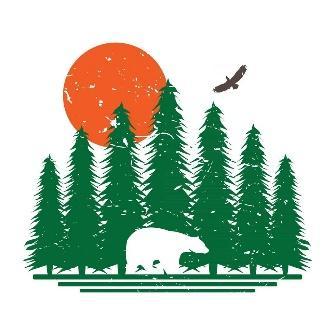 Zondag  29/10: Happy Halloweeeeeen
Het is weer bijna zover. De engste dag van het jaar, waarop heksen, spoken en monsters naar buiten komen. Vandaag spelen we een Halloween spel! Om samen gezellig te griezelen zien we jullie van 14u-18u aan de lokalen!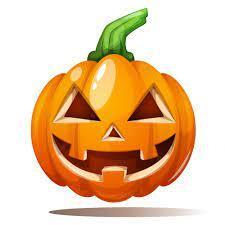 Zondag 05/10: Smaakvolle soep!
Vandaag gaan we wat centjes verdienen zodat we samen extra leuke activiteiten kunnen doen. We trekken de stad in en zullen onze zelfgemaakte soep verkopen. Breng jullie grootste lach mee! We spreken af van 14u-18u aan de lokalen! 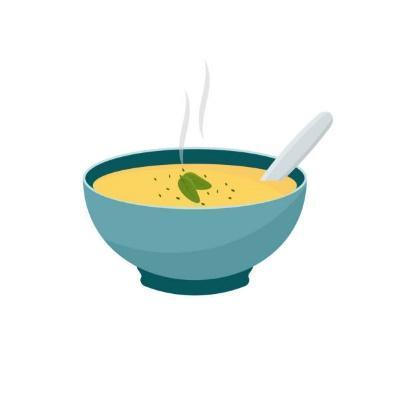 12/11: Kookvergadering
Wie onder jullie is de nieuwe Jeroen Meus, Sergio Herman of Pascale Naessens? Daar komen we deze zondag achter! Samen maken we een heeeerlijke maaltijd klaar op de jaarlijkse kookvergadering. We zien jullie graag om 10u aan de scoutslokalen, en om 14u mogen jullie met jullie buikjes rond gegeten terug naar huis. Vergeet ook geen 5 euro mee te nemen!19/11: Eén tegen allenHoe sterk zijn jullie als groep? Kunnen jullie goed samenwerken? Dat kunnen jullie deze zondag bewijzen, want vandaag spelen we één tegen allen! Wie weet valt er wel een leuke beloning voor op kamp te verdienen… We spreken zoals gewoonlijk af van 14u tot 18u aan de scoutslokalen.26/11: Expeditie RobinsonWie van jullie heeft de beste survival skills? Wie kan er overleven op een onbewoond eiland? Dat stellen we vandaag op de proef, want we gaan samen op Expeditie Robinson! Bereid jullie al maar goed voor, want de wilde natuur kent geen genade ;))) We zien jullie om 14u aan de scoutslokalen, en om 18u mogen jullie (helemaal verwilderd) terug huiswaarts keren.03/12: SinterklaasZie ginds komt de stoomboot uit Spanje weer aan… Zijn jullie braaf geweest dit jaar? Of zal roetpiet jonggivers in de zak moeten steken??? Vandaag komt Sinterklaas een bezoekje aan de scouts brengen! We spreken af om 16u aan de scoutslokalen, en om 18u mogen jullie terug naar huis gaan.08/12: WinterbarBrrrrrrrrr… het wordt steeds kouder, want de winter staat voor de deur… gelukkig gaan we vandaag samen naar de Winterbar van de scouts! Samen drinken we gezellig een warme chocomelk (of iets anders) rond de vuurkorf :))) Vanaf 20u zijn jullie welkom aan de scoutslokalen, samen met al jullie ouders, grootouders, broers, zussen, vrienden en vriendinnen… Vergeet ook geen centje mee te nemen, zodat jullie iets lekkers kunnen kopen om te drinken en/of te eten! Om 22u is de vergadering gedaan, maar jullie mogen natuurlijk altijd nog wat blijven hangen :)))15/12: KerstmarktVoelen jullie kerstmis al dichterbij komen? Deze week gaan we de kerstsfeer opsnuiven! We spelen een gezellig spel op de kerstmarkt en we verwachten jullie om 20u aan de lokalen en om 22u kunnen jullie dan weer naar huis vertrekken!22/12: DroppingHoudt je klaar Jonggivers! Deze week worden jullie moed, teamwork en navigatievermogen getest. Om jullie al een beetje voor te bereiden op de tweedaagse op het grote kamp dat zal komen, zullen wij jullie geblinddoekt ergens droppen. MAAR vinden jullie de weg wel terug… wie weet wat jullie wel niet zullen tegenkomen op deze spannende avondwandeling! We verwachten jullie om 20u aan de lokalen en om 22u is de vergadering gedaan. 31/12: Geen vergaderingLieve Jonggivers, deze zondag is het spijtig genoeg geen vergadering… Maar we zien jullie allemaal graag volgende week terug!07/01: Schaatsen
Hey Hey! Zijn jullie klaar om te gaan schaatsen? Deze week is het een vergadering met de hele scouts. We gaan allemaal samen genieten van het koude weer en het gladde ijs op de schaatsbaan. Zie maar dat je rechtop kan blijven staan!! We verwachten jullie om 9u aan de Schaatsbaan (Ondernemingenweg 1, Leuven)!! Om 12u is het gedaan en mogen jullie terug naar huis!12/01: FilmavondDag jonggivers! Hou je popcorn al maar klaar want vandaag kijken we een film. De cinema gaat open om 20u en zal sluiten om 22u. Tot dan! 19/01: QuizZijn jullie slimmer dan Albert Einstein of Isaac Newton? Vandaag testen we het! We verwachten jullie om 20u aan de lokalen en mogen om 22u weer naar huis.26/01: BowlenHey jonggivertjes! We spreken voor deze week niet af aan de lokalen maar om 20u aan de bowlingbaan (Naamsestraat 89) want we gaan bowlen!!! Na vele strikes mogen jullie dan om 22u weer naar huis.04/02: Geen vergaderingDeze week is het spijtig genoeg geen vergadering :(( Maar we zien jullie volgende week weer terug!!Stevige linkerContact: jonggiverleiding.scoutsleuven@gmail.com Merel Lambrechts: +0476 501 972Marieke Kets: +0473 585 249Roos Camps: +0472 79 11 95Lore Peeters: +0471 47 86 27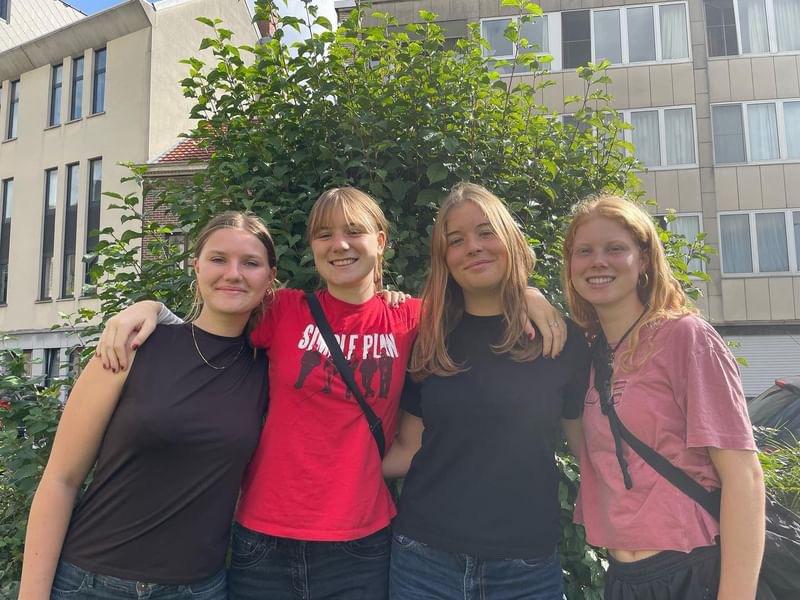 